У К Р А Ї Н АГОЛОВА ЧЕРНІВЕЦЬКОЇ ОБЛАСНОЇ РАДИРОЗПОРЯДЖЕННЯ№ 170									15 серпня 2011 р.Про відзначення з нагодиКрайових зборів керівниківнавчальних закладів областіЗа багаторічну сумлінну працю, високий професіоналізм, впровадження сучасних методів навчання і виховання молодого покоління та з нагоди проведення Крайових зборів керівників навчальних закладів області нагородити Почесною грамотою обласної ради:Заступник голови обласної ради						В.МанілічБоднарюк                    -Валентину Іванівнузавідувача Кадубовецького дошкільного навчального закладу Заставнівського району;Герман                          -Тетяну Іванівну вчителя математики Молницької загальноосвітньої школи І-ІІІ ступенів Герцаївського району;Грабовську                  -Світлану Василівнувчителя біології гімназії м.Хотина;Зюбак                            -Світлану Степанівнувчителя українознавства Довгопільської  загальноосвітньої школи І-ІІІ ступенів  Путильського району;Косменко                     -Марію Петрівнудиректора Новобросковецької загальноосвітньої школи І-ІІІ ступенів Сторожинецького району;Осовську                      -Ярославу Семенівнузаступника директора з виховної роботи  Лукавецької загальноосвітньої школи І-ІІІ ступенів Вижницького району;Польську                     -Ірену Пилипівнудиректора середньої загальноосвітньої школи І-ІІ ступенів с.Вороновиця Кельменецького району;Романюка                    -Вадима Васильовичатренера - викладача Кіцманської дитячо-юнацької спортивної школи;Руснак                          -Лесю Михайлівнузавідувача дошкільного навчального закладу «Веселка» №1 м.Сокиряни;Рюхтіну                        -Юліану Василівнувчителя біології Коровійської загальноосвітньої школи І-ІІІ ступенів Глибоцького району;Тулик                           -Тетяну Деонізівнувчителя біології загальноосвітньої школи     І-ІІІ ступенів с.Рідківці Новоселицького району;Шипітко                      -Лесю Миколаївнузавідувача дошкільного навчального закладу «Веселка» №23 м.Чернівці.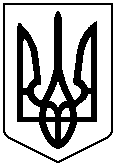 